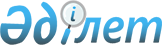 Мәртөк аудандық мәслихатының 2022 жылғы 27 желтоқсандағы № 148 "2023-2025 жылдарға арналған Мәртөк аудандық бюджетін бекіту туралы" шешіміне өзгерістер енгізу туралыАқтөбе облысы Мәртөк аудандық мәслихатының 2023 жылғы 13 шілдедегі № 30 шешімі
      Мәртөк аудандық мәслихаты ШЕШТІ:
      1. Мәртөк аудандық мәслихатының "2023-2025 жылдарға арналған Мәртөк аудандық бюджетін бекіту туралы" 2022 жылғы 27 желтоқсандағы № 148 (нормативтік құқықтық актілерді мемлекеттік тіркеу Тізілімінде № 177525 болып тіркелген) шешіміне келесідей өзгерістер енгізілсін:
      1 тармақ жаңа редакцияда жазылсын:
      "1. 2023-2025 жылдарға арналған аудандық бюджет 1, 2 және 3 қосымшаларға сәйкес, оның ішінде 2023 жылға мынадай көлемдерде бекітілсін:
      1) кірістер – 6 854 720,7 мың теңге:
      салықтық түсімдер – 1 884 162 мың теңге;
      салықтық емес түсімдер – 60 352 мың теңге;
      негізгі капиталды сатудан түсетін түсімдер – 10 440 мың теңге;
      трансферттер түсімі – 4 899 766,7 теңге;
      2) шығындар – 7 597 647,1 мың теңге;
      3) таза бюджеттік кредиттеу – 40 602 мың теңге:
      бюджеттік кредиттер – 119 025 мың теңге;
      бюджеттік кредиттерді өтеу – 78 423 мың теңге;
      4) қаржы активтерімен операциялар бойынша сальдо – 0 мың теңге:
      қаржы активтерін сатып алу – 0 мың теңге;
      мемлекеттің қаржы активтерін сатудан түсетін түсімдер – 0 мың теңге;
      5) бюджет тапшылығы (профициті) – -783 528,4 мың теңге;
      6) бюджет тапшылығын қаржыландыру (профицитін пайдалану) – 783 528,4 мың теңге:
      қарыздар түсімі – 119 025 мың теңге;
      қарыздарды өтеу – 78 423 мың теңге; 
      бюджет қаражатының пайдаланылатын қалдықтары – 742 926,4 мың теңге."; 
      8 тармақ жаңа редакцияда жазылсын:
      "8. 2023 жылға арналған аудандық бюджетте облыстық бюджеттен ағымдағы нысаналы трансферттер және даму трансферттер түсімі көзделсін, оның ішінде:
      1) Мәртөк ауданы Мәртөк ауылының оңтүстік-шығыс бөлігіндегі жаңа құрылыс аумағында электр желілерінің құрылысына – 128 215 мың теңге;
      2) Мәртөк ауданының Мәртөк ауылында екіпәтерлі жалдамалы коммуналдық тұрғын үйлер құрылысына – 220 284 мың теңге;
      3) Мәртөк ауданы Мәртөк ауылының оңтүстік-шығыс бөлігіндегі жаңа құрылыс аумағында газ құбырының құрылысына – 86 057 мың теңге;
      4) көлiк инфрақұрылымының басым жобаларын қаржыландыруға – 1 213 493 мың теңге;
      5) аудандық маңызы бар автомобиль жолдарын және елді мекендердің көшелерін күрделі және орташа жөндеуге – 20 262 мың теңге;
      6) "Ауыл – Ел бесігі" жобасы шеңберінде ауылдық елді мекендердегі әлеуметтік және инженерлік инфрақұрылым бойынша іс-шараларды іске асыруға – 50 164 мың теңге;
      7) үкіметтік емес ұйымдарда мемлекеттік әлеуметтік тапсырысты орналастыруға – 23 058 мың теңге;
      8) Қазақстан Республикасында мүгедектігі бар адамдардың құқықтарын қамтамасыз ету және өмір сүру сапасын жақсартуға – 86 551 мың теңге;
      9) мемлекеттік атаулы әлеуметтік көмек төлеміне – 25 000 мың теңге;
      10) арнаулы әлеуметтік қызметтер көрсету стандарттарын енгізуге – 6 761 мың теңге;
      11) мүгедектігі бар адамдарды жұмысқа орналастыру үшін арнайы жұмыс орындарын құруға жұмыс берушінің шығындарын субсидиялауға – 1 035 мың теңге;
      12) жұмысшы кадрларды қысқа мерзімді кәсіптік оқытуға – 14 273 мың теңге;
      13) жалақыны ішінара субсидиялауға – 29 700 мың теңге;
      14) жастар практикасына – 242 190 мың теңге;
      15) жаңа бизнес-идеяларды жүзеге асыру үшін, оның ішінде NEET санатындағы жастарға, аз қамтылған көпбалалы отбасылардың мүшелеріне, табысы аз еңбекке қабілетті мүгедектігі бар адамдарға гранттар беруге – 55 200 мың теңге;
      16) қоғамдық жұмыстарға – 124 200 мың теңге;
      17) "Күміс жас" жобасын жүзеге асыруға – 30 864 мың теңге;
      18) "Ұрпақтар келісімшарты" жобасын жүзеге асыруға – 4 968 мың теңге;
      19) "Алғашқы жұмыс орны" жобасын жүзеге асыруға – 18 630 мың теңге;
      20) мүгедектігі бар адамдар үшін жалақыны ішінара субсидиялауға – 435 мың теңге;
      21) біліктілік жүйесін дамытуға – 104 мың теңге;
      22) техникалық көмекші құралдар тізбесін кеңейтуге – 5 330 мың теңге;
      23) Мәртөк ауданы Саржансай ауылында су тасқынана қарсы бөгет құрылысының жобалық-сметалық құжаттамаларын әзірлеуге – 16 240 мың теңге;
      24) Мәртөк ауданы Қаратоғай ауылында 150 орындық ауылдық клуб құрылысына – 7 451 мың теңге;
      25) Мәртөк ауданы Кеңсахара ауылында "Ғаділжан" шаруа қожалығына электр желілерінің құрылысына – 34 190 мың теңге;
      26) ауданның коммуналдық меншігіндегі газ жүйелерін қолдануды ұйымдастыруға – 3 878 мың теңге.
      Аталған ағымдағы нысаналы трансферттердің сомаларын бөлу аудан әкімдігі қаулысы негізінде айқындалады.".
      2. Көрсетілген шешімнің 1 қосымшасы осы шешімнің қосымшасына сәйкес жаңа редакцияда жазылсын.
      3. Осы шешім 2023 жылғы 1 қаңтардан бастап қолданысқа енгізіледі.  2023 жылға арналған Мәртөк аудандық бюджеті
					© 2012. Қазақстан Республикасы Әділет министрлігінің «Қазақстан Республикасының Заңнама және құқықтық ақпарат институты» ШЖҚ РМК
				
      Мәртөк аудандық мәслихатының төрағасы 

Т. Көлкебаев
Мәртөк аудандық мәслихатының 2023 жылғы 13 шілдедегі № 30 шешіміне қосымшаМәртөк аудандық мәслихатының 2022 жылғы 27 желтоқсандағы № 148 шешіміне 1 қосымша
Санаты
Санаты
Санаты
Санаты
Сомасы (мың теңге)
Сыныбы
Сыныбы
Сыныбы
Сомасы (мың теңге)
Кіші сыныбы
Кіші сыныбы
Сомасы (мың теңге)
Атауы
Сомасы (мың теңге)
1
2
3
4
5
Кірістер
6 854 720,7
1
Салықтық түсiмдер
1 884 162
01
Табыс салығы
1 176 026
1
Корпоративтік табыс салығы
410 979
2
Жеке табыс салығы
765 047
03
Әлеуметтік салық
571 960
1
Әлеуметтік салық
571 960
04
Меншiкке салынатын салықтар
101 944
1
Мүлiкке салынатын салықтар
101 944
05
Тауарларға, жұмыстарға және қызметтерге салынатын iшкi салықтар
13 782
2
Акциздер
4 010
4
Кәсiпкерлiк және кәсiби қызметтi жүргiзгенi үшiн алынатын алымдар
9 772
08
Заңдық маңызы бар әрекеттерді жасағаны және (немесе) оған уәкілеттігі бар мемлекеттік органдар немесе лауазымды адамдар құжаттар бергені үшін алынатын міндетті төлемдер
20 450
1
Мемлекеттік баж
20 450
2
Салықтық емес түсiмдер
60 352
01
Мемлекеттік меншiктен түсетiн кірістер
1 050
5
Мемлекет меншігіндегі мүлікті жалға беруден түсетін кірістер
941
7
Мемлекеттік бюджеттен берілген кредиттер бойынша сыйақылар
76
9
Мемлекет меншігінен түсетін басқа да кірістер
33
04
Мемлекеттік бюджеттен қаржыландырылатын, сондай-ақ Қазақстан Республикасы Ұлттық Банкінің бюджетінен (шығыстар сметасынан) ұсталатын және қаржыландырылатын мемлекеттік мекемелер салатын айыппұлдар, өсімпұлдар, санкциялар, өндіріп алулар
763
1
Мұнай секторы ұйымдарынан түсетін түсімдерді қоспағанда, мемлекеттік бюджеттен қаржыландырылатын, сондай-ақ Қазақстан Республикасы Ұлттық Банкінің бюджетінен (шығыстар сметасынан) ұсталатын және қаржыландырылатын мемлекеттік мекемелер салатын айыппұлдар, өсімпұлдар, санкциялар, өндіріп алулар
763
06
Басқа да салықтық емес түсімдер
58 539
1
Басқа да салықтық емес түсімдер
58 539
3
Негізгі капиталды сатудан түсетін түсімдер
10 440
01
Мемлекеттік мекемелерге бекітілген мемлекеттік мүлікті сату
9 882
1
Мемлекеттік мекемелерге бекітілген мемлекеттік мүлікті сату
9 882
03
Жердi және материалдық емес активтердi сату
558
2
Материалдық емес активтерді сату
558
4
Трансферттердің түсімдері
4 899 766,7
01
Төмен тұрған мемлекеттік басқару органдарынан трансферттер
412,7
3
Аудандық маңызы бар қалалардың, ауылдардың, кенттердің, ауылдық округтардың бюджеттерінен трансферттер
412,7
02
Мемлекеттік басқарудың жоғары тұрған органдарынан түсетін трансферттер
4 899 354
2
Облыстық бюджеттен түсетiн трансферттер
4 899 354
Функционалдық топ
Функционалдық топ
Функционалдық топ
Функционалдық топ
Функционалдық топ
Сомасы (мың теңге)
Кіші функция
Кіші функция
Кіші функция
Кіші функция
Сомасы (мың теңге)
Бюджеттік бағдарламалардың әкімшісі
Бюджеттік бағдарламалардың әкімшісі
Бюджеттік бағдарламалардың әкімшісі
Сомасы (мың теңге)
Бағдарлама
Бағдарлама
Сомасы (мың теңге)
Атауы
Сомасы (мың теңге)
1
2
3
4
5
6
Шығындар
7 597 647,1
01
Жалпы сипаттағы мемлекеттiк қызметтер
992 133,6
1
Мемлекеттiк басқарудың жалпы функцияларын орындайтын өкiлдi, атқарушы және басқа органдар
361 598,1
112
Аудан (облыстық маңызы бар қала) мәслихатының аппараты
47 343
001
Аудан (облыстық маңызы бар қала) мәслихатының қызметін қамтамасыз ету жөніндегі қызметтер
47 343
122
Аудан (облыстық маңызы бар қала) әкімінің аппараты
314 255,1
001
Аудан (облыстық маңызы бар қала) әкімінің қызметін қамтамасыз ету жөніндегі қызметтер
255 497
003
Мемлекеттік органның күрделі шығыстары
19 341
113
Төменгі тұрған бюджеттерге берілетін нысаналы ағымдағы трансферттер
39 417,1
2
Қаржылық қызмет
1 312
459
Ауданның (облыстық маңызы бар қаланың) экономика және қаржы бөлімі
1 312
003
Салық салу мақсатында мүлікті бағалауды жүргізу
1 312
9
Жалпы сипаттағы өзге де мемлекеттiк қызметтер
629 223,5
458
Ауданның (облыстық маңызы бар қаланың) тұрғын үй-коммуналдық шаруашылығы, жолаушылар көлігі және автомобиль жолдары бөлімі
565 537,5
001
Жергілікті деңгейде тұрғын үй-коммуналдық шаруашылығы, жолаушылар көлігі және автомобиль жолдары саласындағы мемлекеттік саясатты іске асыру жөніндегі қызметтер
29 056,9
013
Мемлекеттік органның күрделі шығыстары
800
067
Ведомстволық бағыныстағы мемлекеттік мекемелер мен ұйымдардың күрделі шығыстары
21 643,6
113
Төменгі тұрған бюджеттерге берілетін нысаналы ағымдағы трансферттер
514 037
459
Ауданның (облыстық маңызы бар қаланың) экономика және қаржы бөлімі
63 686
001
Ауданның (облыстық маңызы бар қаланың) экономикалық саясаттын қалыптастыру мен дамыту, мемлекеттік жоспарлау, бюджеттік атқару және коммуналдық меншігін басқару саласындағы мемлекеттік саясатты іске асыру жөніндегі қызметтер
62 388
015
Мемлекеттік органның күрделі шығыстары
1 298
02
Қорғаныс
64 482
1
Әскери мұқтаждар
5 562
122
Аудан (облыстық маңызы бар қала) әкімінің аппараты
5 562
005
Жалпыға бірдей әскери міндетті атқару шеңберіндегі іс-шаралар
5 562
2
Төтенше жағдайлар жөніндегі жұмыстарды ұйымдастыру
58 920
122
Аудан (облыстық маңызы бар қала) әкімінің аппараты
58 920
006
Аудан (облыстық маңызы бар қала) ауқымындағы төтенше жағдайлардың алдын алу және оларды жою
39 477
007
Аудандық (қалалық) ауқымдағы дала өрттерінің, сондай-ақ мемлекеттік өртке қарсы қызмет органдары құрылмаған елді мекендерде өрттердің алдын алу және оларды сөндіру жөніндегі іс-шаралар
19 443
06
Әлеуметтiк көмек және әлеуметтiк қамсыздандыру
1 217 605
1
Әлеуметтiк қамсыздандыру
42 255
451
Ауданның (облыстық маңызы бар қаланың) жұмыспен қамту және әлеуметтік бағдарламалар бөлімі
42 255
005
Мемлекеттік атаулы әлеуметтік көмек
42 255
2
Әлеуметтiк көмек
1 089 812
451
Ауданның (облыстық маңызы бар қаланың) жұмыспен қамту және әлеуметтік бағдарламалар бөлімі
1 089 812
002
Жұмыспен қамту бағдарламасы
761 065
004
Ауылдық жерлерде тұратын денсаулық сақтау, білім беру, әлеуметтік қамтамасыз ету, мәдениет, спорт және ветеринар мамандарына отын сатып алуға Қазақстан Республикасының заңнамасына сәйкес әлеуметтік көмек көрсету
15 365
006
Тұрғын үйге көмек көрсету
17 955
007
Жергілікті өкілетті органдардың шешімі бойынша мұқтаж азаматтардың жекелеген топтарына әлеуметтік көмек
114 715
010
Үйден тәрбиеленіп оқытылатын мүгедектігі бар балаларды материалдық қамтамасыз ету
822
014
Мұқтаж азаматтарға үйде әлеуметтік көмек көрсету
2 105
017
Оңалтудың жеке бағдарламасына сәйкес мұқтаж мүгедектігі бар адамдарды протездік-ортопедиялық көмек, сурдотехникалық құралдар, тифлотехникалық құралдар, санаторий-курорттық емделу, мiндеттi гигиеналық құралдармен қамтамасыз ету, арнаулы жүрiп-тұру құралдары, жеке көмекшінің және есту бойынша мүгедектігі бар адамдарға қолмен көрсететiн тіл маманының қызметтері мен қамтамасыз ету
120 216
023
Жұмыспен қамту орталықтарының қызметін қамтамасыз ету
57 569
9
Әлеуметтiк көмек және әлеуметтiк қамтамасыз ету салаларындағы өзге де қызметтер
85 538
451
Ауданның (облыстық маңызы бар қаланың) жұмыспен қамту және әлеуметтік бағдарламалар бөлімі
85 538
001
Жергілікті деңгейде халық үшін әлеуметтік бағдарламаларды жұмыспен қамтуды қамтамасыз етуді іске асыру саласындағы мемлекеттік саясатты іске асыру жөніндегі қызметтер
29 682
011
Жәрдемақыларды және басқа да әлеуметтік төлемдерді есептеу, төлеу мен жеткізу бойынша қызметтерге ақы төлеу
700
050
Қазақстан Республикасында мүгедектігі бар адамдардың құқықтарын қамтамасыз етуге және өмір сүру сапасын жақсарту
6 274
054
Үкіметтік емес ұйымдарда мемлекеттік әлеуметтік тапсырысты орналастыру
43 092
067
Ведомстволық бағыныстағы мемлекеттік мекемелер мен ұйымдардың күрделі шығыстары
5 790
07
Тұрғын үй-коммуналдық шаруашылық
1 946 319,7
1
Тұрғын үй шаруашылығы
1 904 483,6
458
Ауданның (облыстық маңызы бар қаланың) тұрғын үй-коммуналдық шаруашылығы, жолаушылар көлігі және автомобиль жолдары бөлімі
3 500
003
Мемлекетттік тұрғын үй қорын сақтауды ұйымдастыру
3 500
466
Ауданның (облыстық маңызы бар қаланың) сәулет, қала құрылысы және құрылыс бөлімі
1 900 983,6
003
Коммуналдық тұрғын үй қорының тұрғын үйін жобалау және (немесе) салу, реконструкциялау
580 672
004
Инженерлік-коммуникациялық инфрақұрылымды жобалау, дамыту және (немесе) жайластыру
1 243 511,6
098
Коммуналдық тұрғын үй қорының тұрғын үйлерін сатып алу
76 800
2
Коммуналдық шаруашылық
14 834
458
Ауданның (облыстық маңызы бар қаланың) тұрғын үй-коммуналдық шаруашылығы, жолаушылар көлігі және автомобиль жолдары бөлімі
10 334
012
Сумен жабдықтау және су бұру жүйесінің жұмыс істеуі
1 166
027
Ауданның (облыстық маңызы бар қаланың) коммуналдық меншігіндегі газ жүйелерін қолдануды ұйымдастыру
9 168
466
Ауданның (облыстық маңызы бар қаланың) сәулет, қала құрылысы және құрылыс бөлімі
4 500
005
Коммуналдық шаруашылығын дамыту
4 500
3
Елді-мекендерді көркейту
27 002,1
458
Ауданның (облыстық маңызы бар қаланың) тұрғын үй-коммуналдық шаруашылығы, жолаушылар көлігі және автомобиль жолдары бөлімі
27 002,1
015
Елдi мекендердегі көшелердi жарықтандыру
20 772,1
018
Елдi мекендердi абаттандыру және көгалдандыру
6 230
08
Мәдениет, спорт, туризм және ақпараттық кеңiстiк
728 484,5
1
Мәдениет саласындағы қызмет
314 698,7
466
Ауданның (облыстық маңызы бар қаланың) сәулет, қала құрылысы және құрылыс бөлімі
7 451
011
Мәдениет объектілерін дамыту
7 451
802
Ауданның (облыстық маңызы бар қаланың) мәдениет, дене шынықтыру және спорт бөлімі
307 247,7
005
Мәдени-демалыс жұмысын қолдау
307 247,7
2
Спорт
219 321,8
466
Ауданның (облыстық маңызы бар қаланың) сәулет, қала құрылысы және құрылыс бөлімі
204 812,8
008
Спорт объектілерін дамыту
204 812,8
802
Ауданның (облыстық маңызы бар қаланың) мәдениет, дене шынықтыру және спорт бөлімі
14 509
006
Ұлттық және бұқаралық спорт түрлерін дамыту
972
007
Аудандық (облыстық маңызы бар қалалық) деңгейде спорттық жарыстар өткiзу
6 537
008
Әртүрлi спорт түрлерi бойынша аудан (облыстық маңызы бар қала) құрама командаларының мүшелерiн дайындау және олардың облыстық спорт жарыстарына қатысуы
7 000
3
Ақпараттық кеңiстiк
89 601
470
Аудандық (облыстық маңызы бар қаланың) ішкі саясат және тілдерді дамыту бөлімі
17 554
005
Мемлекеттік ақпараттық саясат жүргізу жөніндегі қызметтер
17 197
008
Мемлекеттік тілді және Қазақстан халқының басқа да тілдерін дамыту
357
802
Ауданның (облыстық маңызы бар қаланың) мәдениет, дене шынықтыру және спорт бөлімі
72 047
004
Аудандық (қалалық) кiтапханалардың жұмыс iстеуi
72 047
9
Мәдениет, спорт, туризм және ақпараттық кеңiстiктi ұйымдастыру жөнiндегi өзге де қызметтер
104 863
470
Аудандық (облыстық маңызы бар қаланың) ішкі саясат және тілдерді дамыту бөлімі
66 419
001
Жергiлiктi деңгейде ақпарат, мемлекеттілікті нығайту және азаматтардың әлеуметтік оптимизімін қалыптастыру саласындағы мемлекеттік саясатты іске асыру жөніндегі қызметтер
27 786
003
Мемлекеттік органның күрделі шығыстары
2 149
004
Жастар саясаты саласында іс-шараларды iске асыру
36 484
802
Ауданның (облыстық маңызы бар қаланың) мәдениет, дене шынықтыру және спорт бөлімі
38 444
001
Жергілікті деңгейде мәдениет, дене шынықтыру және спорт саласында мемлекеттік саясатты іске асыру жөніндегі қызметтер
21 744
032
Ведомстволық бағыныстағы мемлекеттік мекемелер мен ұйымдардың күрделі шығыстары
16 700
10
Ауыл, су, орман, балық шаруашылығы, ерекше қорғалатын табиғи аумақтар, қоршаған ортаны және жануарлар дүниесін қорғау, жер қатынастары
130 919
1
Ауыл шаруашылығы
50 331
462
Ауданның (облыстық маңызы бар қаланың) ауыл шаруашылығы бөлімі
34 091
001
Жергілікті деңгейде ауыл шаруашылығы саласындағы мемлекеттік саясатты іске асыру жөніндегі қызметтер
31 721
006
Мемлекеттік органның күрделі шығыстары
2 370
466
Ауданның (облыстық маңызы бар қаланың) сәулет, қала құрылысы және құрылыс бөлімі
16 240
010
Ауыл шаруашылығы объектілерін дамыту
16 240
6
Жер қатынастары
47 371
463
Ауданның (облыстық маңызы бар қаланың) жер қатынастары бөлімі
47 371
001
Аудан (облыстық маңызы бар қала) аумағында жер қатынастарын реттеу саласындағы мемлекеттік саясатты іске асыру жөніндегі қызметтер
26 217
003
Елді мекендерді жер-шаруашылық орналастыру
4 326
004
Жердi аймақтарға бөлу жөнiндегi жұмыстарды ұйымдастыру
11 993
006
Аудандардың, облыстық маңызы бар, аудандық маңызы бар қалалардың, кенттердiң, ауылдардың, ауылдық округтердiң шекарасын белгiлеу кезiнде жүргiзiлетiн жерге орналастыру
4 500
007
Мемлекеттік органның күрделі шығыстары
335
9
Ауыл, су, орман, балық шаруашылығы, қоршаған ортаны қорғау және жер қатынастары саласындағы басқа да қызметтер
33 217
459
Ауданның (облыстық маңызы бар қаланың) экономика және қаржы бөлімі
33 217
099
Мамандарға әлеуметтік қолдау көрсету жөніндегі шараларды іске асыру
33 217
11
Өнеркәсіп, сәулет, қала құрылысы және құрылыс қызметі
51 014,3
2
Сәулет, қала құрылысы және құрылыс қызметі
51 014,3
466
Ауданның (облыстық маңызы бар қаланың) сәулет, қала құрылысы және құрылыс бөлімі
51 014,3
001
Құрылыс, облыс қалаларының, аудандарының және елді мекендерінің сәулеттік бейнесін жақсарту саласындағы мемлекеттік саясатты іске асыру және ауданның (облыстық маңызы бар қаланың) аумағын оңтайла және тиімді қала құрылыстық игеруді қамтамасыз ету жөніндегі қызметтер
39 424,3
015
Мемлекеттік органның күрделі шығыстары
10 590
114
Төменгі тұрған бюджеттерге берілетін нысаналы даму трансферттері
1 000
12
Көлiк және коммуникация
1 360 034
1
Автомобиль көлiгi
1 360 034
458
Ауданның (облыстық маңызы бар қаланың) тұрғын үй-коммуналдық шаруашылығы, жолаушылар көлігі және автомобиль жолдары бөлімі
1 360 034
023
Автомобиль жолдарының жұмыс істеуін қамтамасыз ету
62 240
045
Аудандық маңызы бар автомобиль жолдарын және елді-мекендердің көшелерін күрделі және орташа жөндеу
1 297 794
13
Басқалар
88 348
3
Кәсiпкерлiк қызметтi қолдау және бәсекелестікті қорғау
51 231
466
Ауданның (облыстық маңызы бар қаланың) сәулет, қала құрылысы және құрылыс бөлімі
34 190
026
2021 – 2025 жылдарға арналған кәсіпкерлікті дамыту жөніндегі ұлттық жоба шеңберінде индустриялық инфрақұрылымды дамыту
34 190
469
Ауданның (облыстық маңызы бар қаланың) кәсіпкерлік бөлімі
17 041
001
Жергілікті деңгейде кәсіпкерлікті дамыту саласындағы мемлекеттік саясатты іске асыру жөніндегі қызметтер
16 106
003
Кәсіпкерлік қызметті қолдау
935
9
Басқалар
37 117
459
Ауданның (облыстық маңызы бар қаланың) экономика және қаржы бөлімі
37 117
012
Ауданың (облыстық маңызы бар қаланың) жергілікті атқарушы органының резерві
37 117
14
Борышқа қызмет көрсету
66 132
1
Борышқа қызмет көрсету
66 132
459
Ауданның (облыстық маңызы бар қаланың) экономика және қаржы бөлімі
66 132
021
Жергілікті атқарушы органдардың облыстық бюджеттен қарыздар бойынша сыйақылар мен өзге де төлемдерді төлеу бойынша борышына қызмет көрсету
66 132
15
Трансферттер
952 175
1
Трансферттер
952 175
459
Ауданның (облыстық маңызы бар қаланың) экономика және қаржы бөлімі
952 175
006
Пайдаланылмаған (толық пайдаланылмаған) нысаналы трансферттерді қайтару
9 039,7
024
Заңнаманы өзгертуге байланысты жоғары тұрған бюджеттің шығындарын өтеуге төменгі тұрған бюджеттен ағымдағы нысаналы трансферттер
2 030
038
Субвенциялар
778 097
054
Қазақстан Республикасының Ұлттық қорынан берілетін нысаналы трансферт есебінен республикалық бюджеттен бөлінген пайдаланылмаған (түгел пайдаланылмаған) нысаналы трансферттердің сомасын қайтару
163 008,3
Таза бюджеттік кредиттеу
40 602
Бюджеттік кредиттер
119 025
10
Ауыл, су, орман, балық шаруашылығы, ерекше қорғалатын табиғи аумақтар, қоршаған ортаны және жануарлар дүниесін қорғау, жер қатынастары
119 025
9
Ауыл, су, орман, балық шаруашылығы, қоршаған ортаны қорғау және жер қатынастары саласындағы басқа да қызметтер
119 025
459
Ауданның (облыстық маңызы бар қаланың) экономика және қаржы бөлімі
119 025
018
Мамандарды әлеуметтік қолдау шараларын іске асыру үшін бюджеттік кредиттер
119 025
Санаты
Санаты
Санаты
Санаты
Сомасы (мың теңге)
Сыныбы
Сыныбы
Сыныбы
Сомасы (мың теңге)
Кіші сыныбы
Кіші сыныбы
Сомасы (мың теңге)
Атауы
Сомасы (мың теңге)
1
2
3
4
5
5
Бюджеттік кредиттерді өтеу
78 423
01
Бюджеттік кредиттерді өтеу
78 423
1
Мемлекеттік бюджеттен берілген бюджеттік кредиттерді өтеу
78 423
Функционалдық топ
Функционалдық топ
Функционалдық топ
Функционалдық топ
Функционалдық топ
Сомасы (мың теңге)
Кіші функция
Кіші функция
Кіші функция
Кіші функция
Сомасы (мың теңге)
Бюджеттік бағдарламалардың әкімшісі
Бюджеттік бағдарламалардың әкімшісі
Бюджеттік бағдарламалардың әкімшісі
Сомасы (мың теңге)
Бағдарлама
Бағдарлама
Сомасы (мың теңге)
Атауы
Сомасы (мың теңге)
1
2
3
4
5
6
Қаржы активтерімен жасалатын операциялар бойынша сальдо
0
Қаржы активтерін сатып алу
0
13
Басқалар
0
9
Басқалар
0
459
Ауданның (облыстық маңызы бар қаланың) экономика және қаржы бөлімі
0
014
Заңды тұлғалардың жарғылық капиталын қалыптастыру немесе ұлғайту
0
Бюджет тапшылығы (профициті)
-783 528,4
Бюджет тапшылығын қаржыландыру (профицитін пайдалану)
783 528,4
Санаты
Санаты
Санаты
Санаты
Сомасы (мың теңге)
Сыныбы
Сыныбы
Сыныбы
Сомасы (мың теңге)
Кіші сыныбы
Кіші сыныбы
Сомасы (мың теңге)
Атауы
Сомасы (мың теңге)
1
2
3
4
5
7
Қарыздар түсімі
119 025
01
Мемлекеттік ішкі қарыздар
119 025
2
Қарыз алу келісім-шарттары
119 025
Функционалдық топ
Функционалдық топ
Функционалдық топ
Функционалдық топ
Функционалдық топ
Сомасы (мың теңге)
Кіші функция
Кіші функция
Кіші функция
Кіші функция
Сомасы (мың теңге)
Бюджеттік бағдарламалардың әкімшісі
Бюджеттік бағдарламалардың әкімшісі
Бюджеттік бағдарламалардың әкімшісі
Сомасы (мың теңге)
Бағдарлама
Бағдарлама
Сомасы (мың теңге)
Атауы
Сомасы (мың теңге)
1
2
3
4
5
6
16
Қарыздарды өтеу
78 423
1
Қарыздарды өтеу
78 423
459
Ауданның (облыстық маңызы бар қаланың) экономика және қаржы бөлімі
78 423
005
Жергілікті атқарушы органның жоғары тұрған бюджет алдындағы борышын өтеу
78 423
Санаты
Санаты
Санаты
Санаты
Сомасы (мың теңге)
Сыныбы
Сыныбы
Сыныбы
Сомасы (мың теңге)
Кіші сыныбы
Кіші сыныбы
Сомасы (мың теңге)
Атауы
Сомасы (мың теңге)
1
2
3
4
5
8
Бюджет қаражатының пайдаланылатын қалдықтары
742 926,4
01
Бюджет қаражаты қалдықтары
742 926,4
1
Бюджет қаражатының бос қалдықтары
742 926,4